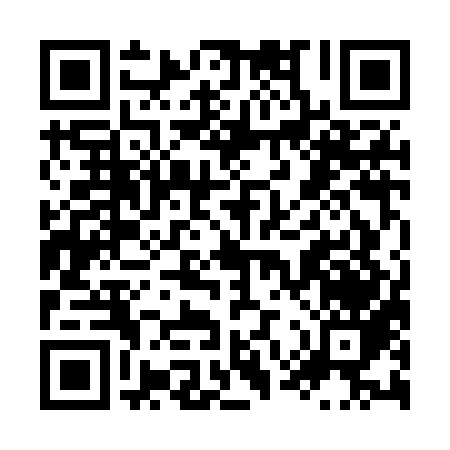 Prayer times for Zuidlaren, NetherlandsMon 1 Jul 2024 - Wed 31 Jul 2024High Latitude Method: Angle Based RulePrayer Calculation Method: Muslim World LeagueAsar Calculation Method: HanafiPrayer times provided by https://www.salahtimes.comDateDayFajrSunriseDhuhrAsrMaghribIsha1Mon3:035:121:377:1710:0312:042Tue3:035:121:377:1710:0212:043Wed3:045:131:387:1710:0212:044Thu3:045:141:387:1710:0112:045Fri3:055:151:387:1610:0112:046Sat3:055:161:387:1610:0012:037Sun3:065:171:387:169:5912:038Mon3:065:181:387:169:5912:039Tue3:075:191:397:159:5812:0310Wed3:075:201:397:159:5712:0211Thu3:085:211:397:149:5612:0212Fri3:085:221:397:149:5512:0213Sat3:095:241:397:149:5412:0114Sun3:095:251:397:139:5312:0115Mon3:105:261:397:139:5212:0116Tue3:105:271:397:129:5112:0017Wed3:115:291:407:119:5012:0018Thu3:125:301:407:119:4811:5919Fri3:125:321:407:109:4711:5920Sat3:135:331:407:099:4611:5821Sun3:135:341:407:099:4411:5822Mon3:145:361:407:089:4311:5723Tue3:155:371:407:079:4211:5624Wed3:155:391:407:069:4011:5625Thu3:165:401:407:059:3911:5526Fri3:165:421:407:049:3711:5427Sat3:175:431:407:049:3511:5428Sun3:185:451:407:039:3411:5329Mon3:185:471:407:029:3211:5230Tue3:195:481:407:019:3011:5131Wed3:195:501:407:009:2911:51